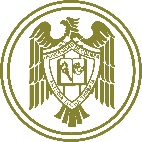 UNIVERSIDAD DE COLIMA FACULTAD de Turismo y GastronomíaEVALUACIÓN DE LA PRÁCTICA NOMBRE DE LA EMPRESANOMBRE DE LA EMPRESANOMBRE DE LA EMPRESANOMBRE DE LA EMPRESANOMBRE DE LA EMPRESANOMBRE DE LA EMPRESANOMBRE DE LA EMPRESANOMBRE DEL ASESOR  DEL CENTRO DE PRÁCTICASNOMBRE DEL ASESOR  DEL CENTRO DE PRÁCTICASNOMBRE DEL ASESOR  DEL CENTRO DE PRÁCTICASNOMBRE DEL ASESOR  DEL CENTRO DE PRÁCTICASNOMBRE DEL ASESOR  DEL CENTRO DE PRÁCTICASNOMBRE DEL ASESOR  DEL CENTRO DE PRÁCTICASNOMBRE DEL ASESOR  DEL CENTRO DE PRÁCTICASCARGODEPARTAMENTONOMBRE DEL PRACTICANTENOMBRE DEL PRACTICANTENOMBRE DEL PRACTICANTENOMBRE DEL PRACTICANTENOMBRE DEL PRACTICANTENOMBRE DEL PRACTICANTENOMBRE DEL PRACTICANTENO. DE CTA.PROGRAMAPROGRAMAPROGRAMADEPARTAMENTO EN EL QUE REALIZÓ SUS PRÁCTICASDEPARTAMENTO EN EL QUE REALIZÓ SUS PRÁCTICASDEPARTAMENTO EN EL QUE REALIZÓ SUS PRÁCTICASDEPARTAMENTO EN EL QUE REALIZÓ SUS PRÁCTICASDEPARTAMENTO EN EL QUE REALIZÓ SUS PRÁCTICASDEPARTAMENTO EN EL QUE REALIZÓ SUS PRÁCTICASDEPARTAMENTO EN EL QUE REALIZÓ SUS PRÁCTICASGRADO DE AVANCEGRADO DE AVANCEGRADO DE AVANCEGRADO DE AVANCEGRADO DE AVANCEGRADO DE AVANCEGRADO DE AVANCEHabilidadesHabilidadesHabilidadesHabilidadesHabilidadesHabilidadesHabilidadesActitudesActitudesActitudesActitudesActitudesActitudesActitudesConocimientoConocimientoConocimientoConocimientoConocimientoConocimientoConocimientoNOMBRE DE LA EMPRESA: NOMBRE DE LA EMPRESA: FECHA DE INICIO:FECHA DE REVISIÓN: Califique con 1,2,3,4 o 5 cada uno de los rangos que se describen correspondiendo a:Mal (No cubre lo requerido)Regular (Cubre lo mínimo requerido)Bien ( Posee lo requerido)Muy bien ( Supera lo requerido)Excelente (Destacado) (   ) Conocimientos – nivel de conocimientos adquiridos durante el entretenimiento. (   ) Capacidad  de aprendizaje- rapidez para desempeñar adecuadamente  tareas y funciones que no conocía. (   ) Creatividad- habilidad para generar nuevas ideas, sugiriendo o encontrando nuevos y mejores procedimientos para desarrollar el trabajo. (   ) Calidad- la capacidad para realizar las actividades con claridad, exactitud y limpieza aplicando buen criterio para la ejecución y seguimiento de las mismas  (   ) Productividad- volumen de trabajo aprovechando al máximo tiempo, recursos, y esfuerzos.  (   ) Disciplina- observación y acatamiento de las normas o políticas establecidas en el área de entretenimiento   (   ) Disposición- la actitud para aportar tanto conocimiento, como esfuerzos para alcanzar los recursos esperados. (   ) Iniciativa- genera acción, demuestra interés por involucrarse y ayudar.(   ) Organización- la capacidad para disponer las actividades en forma prioritaria y realizar las tareas ordenada e integralmente.(   ) Adaptabilidad- habilidad para ajustarse a nuevas e imprevistas tareas, funciones o actividades en un ambiente novedoso de trabajo. (   ) Confiabilidad - seguimiento de instrucciones precisas con seguridad y confianza cumpliendo políticas y lineamientos de la empresa.(   ) Habilidad analítica y juicio- habilidad para analizar y evaluar situaciones encontrando las causas de los problemas y sus razones.  (   ) Resolución de problemas - aplicación adecuada de sus conocimientos técnicos administrativos y humanos en la solución de problemas específicos.(   ) Liderazgo- habilidad para tomar el mando motivar y guiar a otros para conseguir resultados.  (   ) Relaciones humanas-  mantiene relaciones adecuadas y satisfactorias con compañeros a todos niveles.(   ) Confianza en sí mismo- persona de recursos, que busca soluciones autónomas con el deseo de tomar decisiones.Califique con 1,2,3,4 o 5 cada uno de los rangos que se describen correspondiendo a:Mal (No cubre lo requerido)Regular (Cubre lo mínimo requerido)Bien ( Posee lo requerido)Muy bien ( Supera lo requerido)Excelente (Destacado) (   ) Conocimientos – nivel de conocimientos adquiridos durante el entretenimiento. (   ) Capacidad  de aprendizaje- rapidez para desempeñar adecuadamente  tareas y funciones que no conocía. (   ) Creatividad- habilidad para generar nuevas ideas, sugiriendo o encontrando nuevos y mejores procedimientos para desarrollar el trabajo. (   ) Calidad- la capacidad para realizar las actividades con claridad, exactitud y limpieza aplicando buen criterio para la ejecución y seguimiento de las mismas  (   ) Productividad- volumen de trabajo aprovechando al máximo tiempo, recursos, y esfuerzos.  (   ) Disciplina- observación y acatamiento de las normas o políticas establecidas en el área de entretenimiento   (   ) Disposición- la actitud para aportar tanto conocimiento, como esfuerzos para alcanzar los recursos esperados. (   ) Iniciativa- genera acción, demuestra interés por involucrarse y ayudar.(   ) Organización- la capacidad para disponer las actividades en forma prioritaria y realizar las tareas ordenada e integralmente.(   ) Adaptabilidad- habilidad para ajustarse a nuevas e imprevistas tareas, funciones o actividades en un ambiente novedoso de trabajo. (   ) Confiabilidad - seguimiento de instrucciones precisas con seguridad y confianza cumpliendo políticas y lineamientos de la empresa.(   ) Habilidad analítica y juicio- habilidad para analizar y evaluar situaciones encontrando las causas de los problemas y sus razones.  (   ) Resolución de problemas - aplicación adecuada de sus conocimientos técnicos administrativos y humanos en la solución de problemas específicos.(   ) Liderazgo- habilidad para tomar el mando motivar y guiar a otros para conseguir resultados.  (   ) Relaciones humanas-  mantiene relaciones adecuadas y satisfactorias con compañeros a todos niveles.(   ) Confianza en sí mismo- persona de recursos, que busca soluciones autónomas con el deseo de tomar decisiones.